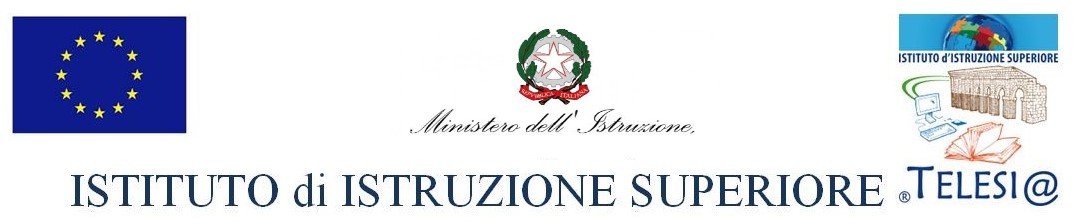 LICEO Economico SocialeA.S. 2022/2023COORDINATORE Giordano AnnamariaMISSION del Telesi@Il Consiglio di classe elabora la Programmazione Educativa e Didatticain modalità di Ricerca/Azione.Prima di indicare gli obiettivi i docenti devono ricordare che è necessario stimolare, questa nuova generazione, alla partecipazione e all’impegno.La partecipazione e l’impegno sono legati ad un filo doppio con l’attenzione, la motivazione e la comprensione. Perciò è  necessario confrontarsi con tutti i docenti della classe: sembrerà ovvio, ma è impossibile riuscire a prestare attenzione a un messaggio se non si riesce a comprenderlo. Questo fenomeno si verifica anche a scuola: quando noi affermiamo che i  nostri studenti  non riescono a stare attenti, siamo proprio sicuri che la comprensione di quanto spiegato sia stata adeguata?Prima di chiederci i motivi per cui certi studenti e studentesse non stanno attenti è necessario domandarci se quello che si sta dicendo è sufficientemente comprensibile a tutti. Un altro  fattore che agisce in sinergia con l’attenzione è la motivazione. La motivazione è il prodotto di una serie di processi cognitivi complessi che non tutti gli studenti riescono a gestire in modo efficace. Essa è l’applicazione di una serie di strategie determinate dalla rappresentazione mentale dello scopo, della situazione presente e dai vantaggi ottenibili dal raggiungimento di quello scopo. La motivazione prevede sempre un’interazione tra il soggetto e l’ambiente circostantePer eseguire un compito, il soggetto deve:essere in grado di farlodare valore all’attività da svolgerepossedere una serie di convinzioni positive su se stesso e sull’apprendimentoLa motivazione, per essere adeguata, necessita di adeguati processi cognitivi. Lo/a studente/ssa che non manifesta sufficiente motivazione, molto spesso non riesce a mettere in atto una serie di elaborazioni cognitive in modo efficace, quali:individuazione delle mete da raggiungere, adeguata valutazione della probabilità di successo/insuccesso, coerente alternanza degli scopi nel tempo, a seconda dell’importanza che assume un certo obiettivo, rispetto ad altri, in un particolare momento (essere flessibili nell’importanza assegnata a ciascuno scopo),corretta attribuzione delle cause che determinano i risultati (qual è la causa responsabile degli eventi),efficiente valutazione delle conseguenze dei propri comportamenti,sufficiente capacità di perseverazione per il raggiungimento dello scopoDa questa premessa si può intuire che le ragioni per cui molti studenti/esse non mostrano sufficiente motivazione sono legate a tre ordini di fattori:a volte sono presenti dei comportamenti oppositivi per cui c’è un rifiuto deliberato ed intenzionale a svolgere il compitoa volte sono presenti delle difficoltà cognitive che impediscono all’alunno di raggiungere un’adeguata motivazione;a volte le modalità di presentazione delle attività didattiche non riescono a suscitare interesse negli studentiINDICECOMPONENTI del CONSIGLIO di CLASSECOMPOSIZIONE della CLASSEANALISI della SITUAZIONE di PARTENZA ed ELEMENTI CARATTERIZZANTIINDIVIDUAZIONE SITUAZIONI CARATTERIZZANTIANALISI delle DINAMICHE RELAZIONALI all’INTERNO del GRUPPO CLASSE e nel RAPPORTO DOCENTE /DISCENTEITINERARIO DIDATTICO ED EDUCATIVORISULTATI TEST INGRESSO o PROPOSTI dal C.d.C.OBIETTIVI DIDATTICI ed EDUCATIVI TRASVERSALI- LA.PRO.DI INTERDISCIPLINARI di CLASSE Allegato 1 Allegato 2LEZIONI sul CAMPO/STAGEATTIVITA’ di RECUPEROATTIVITA’ di POTENZIAMENTO/APPROFONDIMENTOEDUCAZIONE CIVICANORMATIVA di RIFERIMENTOPROPOSTE del CONSIGLIO di CLASSEMETODIe TECNICHE di INSEGNAMENTOMETODIdi VALUTAZIONE e STRUMENTI di VERIFICAVALUTAZIONE delle COMPETENZEGRIGLIA di MISURAZIONE GENERALE degli OBIETTIVI COGNITIVICOMPONENTI del CONSIGLIO di CLASSECOMPOSIZIONE della CLASSEANALISI della SITUAZIONE di PARTENZA ed ELEMENTI CARATTERIZZANTIINDIVIDUAZIONE SITUAZIONI PROBLEMATICHE  (Casi di allievi disabili con certificazione (PEI), di DSA e BES per i quali il CdC provvede a compilare il “Piano di studio personalizzato”:si rinvia alla scheda ad hoc, in quanto i dati non sono pubblicabili ai sensi del d.lgs. 196/2003.)E’ presente un caso di studentessa con disabilità proveniente dallo stesso Istituto, ma da altra sezione.ANALISI  delle DINAMICHE RELAZIONALI all’INTERNO del GRUPPO CLASSE  enel RAPPORTO DOCENTE / DISCENTELa classe II Es1, composta da 19 studenti, 3 maschi e 16 femmine, si presenta corretta dal punto di vista disciplinare e rispettosa delle regole mostrando buone capacità di aggregazione e di solidarietà.  Gli studenti sono aperti al dialogo educativo e mostrano interesse, partecipazione e curiosità ai percorsi didattici manifestando in genereun buon rapporto con lo studio. La classe si presenta eterogenea dal punto di vista didattico; in particolare,  un  gruppo di studenti segue con attenzione ed interesse i percorsi formativi attuati dai docenti e,  per questi, anche l’impegno domestico risulta adeguato.  Il restante  gruppo,  seppure esiguo, mostra difficoltà e incertezze e richiede maggiori sollecitazioni da parte dei docenti Per questi studenti ,l’impegno domestico risulta poco attento e talvolta discontinuo.ANALISI COMPLESSIVA delle PROVE di INGRESSO e di quelle EVENTUALMENTE PREDISPOSTE dal C.d.C.Le prove d’ingresso espletate dagli studenti hanno registrato risultati mediamente positivi con un livello intermedio raggiunto soltanto per la disciplina di Italiano mentre per quanto riguarda la Matematica  il livello raggiunto è da ritenersi basso.Per la disciplina Spagnolo, soltanto una percentuale complessiva del 27,77% ha raggiunto livelli compresi nelle fasce minime ( basso- non adeguato).ITINERARIO DIDATTICO ed EDUCATIVORISULTATI TEST INGRESSO o PROPOSTI dal C.d.C.Risultati test ingresso condivi nei Dipartimenti e svolti dalle singole discipline Risultati prove eventualmente predisposte dal C.d.COBIETTIVI FORMATVI ed EDUCATIVI TRASVERSALIIl Consiglio di classe, in piena autonomia,sceglie gli obiettivi formativi ed educativi previsti dal curriculo dell’indirizzo per il presente anno scolastico.Si rimanda quindi alla programmazione di dipartimento e alle programmazioni disciplinari. - LA.PRO.DI INTERDISCIPLINARI di CLASSE  Allegato 1Allegato 2LEZIONI sul CAMPO/STAGE1.Partecipazione alle gare del Centro Sportivo Scolastico.2.Laboratorio di Trekking ( destinazione e periodo da definire).3 Laboratorio di Running.5.Olimpiadi di Italiano.6. Olimpiadi di economia e finanza.7. Patentino digitale8.Visite guidate a Roma , Benevento  ( Udienza tribunale).9. Teatro in Spagnolo a Salerno e Telese.10. Teatro in lingua inglese a Telese.ATTIVITA’ di RECUPEROATTIVITA’ di POTENZIAMENTO/APPROFONDIMENTO5EDUCAZIONE CIVICANORMATIVA di RIFERIMENTOLegge 20 Agosto 2019 n. 92.“1. L’educazione civica contribuisce a formare cittadiniresponsabili e attivi e a promuovere la partecipazione piena e consapevole alla vita civica, culturale e sociale dellecomunità, nel rispetto delle regole, dei diritti e dei doveri. 2. L’educazione civica sviluppa nelle istituzioni scolastiche la conoscenza della Costituzione italiana e delleistituzioni dell’Unione europea per sostanziare, in particolare, la condivisione e la promozione dei princìpi di legalità, cittadinanza attiva e digitale, sostenibilità ambientale e diritto alla salute e al benessere della persona” (art. 1 commi 1-2)Il Consiglio di classe, pertanto, in linea con il Curricolo educazione civica dell’Istituto delibera di sviluppare le seguenti tematiche:PROPOSTE del CONSIGLIO di CLASSEPer l’Indirizzo Economico Sociale le finalità e gli obiettivi previsti per l’insegnamento dell’Educazione Civica costituiscono già parte integrante del curriculo. Tutte le discipline indicate tratteranno trasversalmente le tematiche suindicate.Le varie tematiche saranno sviluppate da ciascun docente nella propria PDC, facendo esplicito riferimento al Curricolo Educazione Civica Telesi@ pubblicato sul sito dell’Istituto.Progetto “Patentino Digitale”.La classe partecipa al progetto “Patentino Digitale” avviato lo scorso anno scolastico e finalizzato al conseguimento della patente digitale.Le finalità del predetto progetto sono: Acquisire la consapevolezza dei propri diritti e doveri in internet per affrontare conmaggiore responsabilità la vita vissuta in ambiente digitale, evitando di incorrere incomportamenti a rischio. Esercitare i principi della cittadinanza digitale, con competenza e coerenza rispetto al sistemaintegrato di valori che regolano la vita democratica. Formare peer educator in grado di attivare interventi educativi rivolti al gruppo dei pari,finalizzati alla presa di coscienza del ruolo che ciascun elemento del gruppo può assumere,delle conseguenze delle singole azioni, della responsabilità nei confronti delle proprie scelte.Gli obiettivi formativi e competenze attese sono: Educare all’uso consapevole di internet, dei nuovi media e delle tecnologie. Conoscere i diritti e i doveri del mondo digitale. Fornire conoscenze e competenze necessarie per navigare con responsabilità. Prevenire i rischi di un uso inadeguato del web. Prevenire le dipendenze da web. Acquisire competenze di peer education.Nuclei Tematici: La tutela della privacy; La sicurezza informatica; Aspetti psicopedagogici del vivere connessi; La peer education; Esperienze di peer education.6.METODI e TECNICHE di INSEGNAMENTOMETODI di VALUTAZIONE e STRUMENTI di VERIFICALa valutazione è espressione dell’autonomia professionale propria della funzione docente, nella sua dimensione sia individuale che collegiale, nonché dell’autonomia didattica delle istituzioni scolastiche. Per quanto riguarda la valutazione in generale si fa riferimento al DPR 122/2009 che ne esplicita i criteri in termini di omogeneità, equità e trasparenza; sottolinea che la valutazione riguarda sia l'apprendimento che il comportamento e il rendimento scolastico; essa deve tener conto delle potenzialità degli studenti, deve favorire processi di autovalutazione, di miglioramento e di apprendimento permanente; l'informazione agli allievi e alle famiglie deve essere chiara e tempestiva.La valutazione deve essere coerente con gli obiettivi di apprendimento stabiliti nel PTOF, in cui devono pure trovare espressione le modalità e i criteri adottati all'interno dell'Istituzione scolastica. La valutazione di fine quadrimestre deve essere espressa in decimi. Essa si articola in varie fasi:1. Valutazione iniziale o dei livelli di partenza;2. Valutazione intermedia (o formativa);3. Valutazione finale (o sommativa).La valutazione iniziale riveste carattere di particolare importanza soprattutto nelle classi prime e terze e all’inizio di un nuovo percorso disciplinare. Essa si basa su:test di ingresso scritti, tendenti a rilevare le abilità di base, le conoscenze necessarie ad affrontare il lavoro degli anni successivi e, eventualmente, anche il tipo di approccio allo studio.forme orali di verifica rapida e immediata.Questo tipo di valutazione solitamente non comporta l’attribuzione di un voto e, anche se gli allievi vengono messi a conoscenza del risultato, la sua funzione principale è quella di fornire al docente le informazioni necessarie ad impostare un itinerario formativo adeguato ai suoi studenti o avviarli ad un sollecito ri-orientamento.2. La valutazione intermedia (o formativa) consente di rilevare, tenendo presente il punto di partenza e gli obiettivi didattici e formativi prefissati, il livello di apprendimento raggiunto,in un dato momento del percorso didattico. Ha la funzione di fornire all’insegnanteinformazioni relative al percorso cognitivo dello studente. Nel caso in cui i risultati si rivelinoal di sotto delle aspettative, il docente attiverà eventuali strategie di recupero sia a livello diclasse che individuale.Per la verifica dei risultati dell’apprendimento, a seconda delle circostanze e del tipo di obiettivi che si vogliono verificare, si potranno utilizzare:prove non strutturate orali, scritte (tipologie delle prove dell’Esame di Stato) e pratiche di  laboratorioprove semistrutturate e strutturate (domande con risposta guidata, test vero/falso, a scelta multipla, a completamento)3. La valutazione finale (o sommativa), espressa sotto forma di voti (in decimi), accompagnati da motivati e brevi giudizi, rappresenta la sintesi dei precedenti momenti valutativi ed ha il compito di misurare nell’insieme il processo cognitivo e il comportamento dello studente.Tale giudizio tiene conto dei seguenti criteri:Assiduità della presenzaGrado di partecipazione al dialogo educativoConoscenza dei contenuti culturaliPossesso dei linguaggi specificiApplicazione delle conoscenze acquisiteCapacità di apprendimento e di rielaborazione personaleLa valutazione del comportamento incide sulla quantificazione del credito scolastico.Per quanto concerne le griglie si rinvia al sito dell’Istituto www.iistelese.itCERTIFICAZIONE delle COMPETENZEE’ necessario certificare le competenze al momento del completamento dell'obbligo di istruzione (Decreto MPI n.138/2007) definendo conoscenze/abilità/competenze.  I percorsi di Alternanza Scuola-Lavoro, per tutti gli indirizzi di studio, sono valutati ricorrendo anche agli elementi forniti dal tutor esterno; la scuola deve rilasciare la certificazione delle competenze che “costituiscono crediti, sia ai fini della prosecuzione del percorso scolastico o formativo per il conseguimento del diploma o della qualifica, sia per gli eventuali passaggi tra i sistemi, ivi compresa l’eventuale transizione nei percorsi di apprendistato” (D.Lvo77/2005 , art.6)(Vedi allegato B)Lo stesso decreto all’articolo 6, comma 3 disciplina che la “valutazione e la 
certificazione delle competenze acquisite dai disabili che frequentano i percorsi in alternanza sono effettuate a norma della legge 5 febbraio 1992, n. 104, con l'obiettivo prioritario di riconoscerne e valorizzarne il potenziale, anche ai fini dell'occupabilità”. (Allegato C)La certificazione di lingue straniere declinerà esattamente i livelli di competenza secondo il Common European Framework:A1 - Livello elementare A2 - Livello pre-intermedio o "di sopravvivenza"               B1 - Livello intermedio o "di soglia"B2 - Livello post-intermedio C2- Livello di padronanza in situazioni complesseLegenda - Livelli:   A - Avanzato: Voti 9/10 I - Intermedio: Voti 7/8 B - Livello base: Voto 6 N - Livello Iniziale: Voto 5 Per le griglie delle singole discipline si rimanda al sito dell’Istituto Telesi@.Telese  27/10/2022CLASSE di CONCORSODOCENTEDISCIPLINA/EContinuitàA046BASTONE FILOMENA GABRIELLADIRITTO ED ECONOMIA SIA18 DURINI ANGELASCIENZE UMANENOA027DI VICO GRAZIANO MATEMATICA ED INFORMATICASIA050GIORDANO ANNAMARIASCIENZE NATURALISIAB24LEONE ELENAINGLESESIA011MALGIERI RITAITALIANOSIA011FRANCO TEODOLINDAGEOSTORIASIA048DI GIOIA GIULIOSCIENZE MOTORIE E SPORTIVESIAC24SCARINZI ELISABETTA SPAGNOLOSI186/2003TIZZANO CONCETTA RELIGIONESIADSSVOLPE PASQUALINASOSTEGNONOISCRITTI ISCRITTI RIPETENTIRIPETENTITRASFERIMENTITRASFERIMENTIMFMFMF3161DISCIPLINA ITALIANODISCIPLINA ITALIANOLIVELLI RISULTATI %AvanzatoIntermedio56,25%Accettabile31,25Basso6,25%Non adeguato6,25%DISCIPLINA MATEMATICADISCIPLINA MATEMATICALIVELLI RISULTATI %AvanzatoIntermedioAccettabileBasso100%Non adeguatoDISCIPLINA  SPAGNOLODISCIPLINA  SPAGNOLOLIVELLI RISULTATI %Avanzato16,67%Intermedio55,56%Accettabile 11,11%Basso 5,55Non adeguato 11,11%TITOLODISCIPLINE COINVOLTELe dipendenze…. se le conosci le eviti Diritto Scienze umaneItalianoMatematicaIngleseSpagnoloDISCIPLINATIPOLOGIASTRATEGIE DIDATTICHETEMPITutteInterventi individualizzati, pausa didattica e recupero in itinerePeer tutoring, lezione frontale dialogataFine primo quadrimestreDISCIPLINATIPOLOGIASTRATEGIE DIDATTICHETEMPITutte Interventi individualizzatiProblem solving , debate, flipped classroomIntero anno scolasticoItalianoPotenziamento Padroneggiare le principali norme ortografiche e morfologicheIntero anno scolasticoTEMATICHEI diritti sociali ,economici e politici della Costituzione.I  doveri di solidarietà.Lo Stato: funzioni e organi.L’Unione Europea.Obiettivo n.13 Agenda 2030: lotta al cambiamento climaticoEducazione alla cittadinanza digitaleNUCLEI TEMATICI DISCIPLINAOREPERIODOI DIRITTI SOCIALI, ECONOMICI E POLITICI DELLA COSTITUZIONE MATEMATICA SCIENZE UMANE 1 ORA3 ORE          3 OREI QUADRIMESTREI QUADRIMESTREII QUADRIMESTREI DIRITTI SOCIALI,ECONOMICI E POLITICI DELLA 
COSTITUZIONE.I DIRITTI SOCIALI,ECONOMICI E POLITICI DELLA 
COSTITUZIONEUNIONE EUROPEA.DOVERI DI SOLIDARITA’I DOVERI DI SOLIDARIETA’LO STATO: FUNZIONI E ORGANIGEOSTORIADIRITTO ED  ECONOMIAITALIANODIRITTO ED ECONOMIA4ORE12 ORE 4 ORE 8 OREII QUADRIMESTREII QUADRIMESTREIIQUADRIMESTREIQUADRIMESTREOBIETTIVO N.13. AGENDA 2030: LOTTA AL CAMBIAMENTO CLIMATICOINGLESE2 ORE I QUADRIMESTREEDUCAZIONE ALLA CITTADINANZA DIGITALE MATEMATICA 1 ORA II QUADRIMESTRETotale Totale 38I-II quadrimestre DISCIPLINEItalianoGeostoriaDiritto ed economiaScienze umaneMatematicaSpagnoloIngleseScienze motorieScienze naturaliReligioneLezione frontaleXXXXXXXXXXBrain stormingXXXXXXXXXProblem solvingXXXXXXXXFlipped classroomXXXXXXXXXRole-playingXXXXXCircle TimeXXXXXPeer tutoringXXXXCooperative learningXXXXXXXXDebateXXXXXDidattica Digitale Integrata (DDI)XXXXXXXXXXALLEGATO 1  PROGETTAZIONE DI CLASSE del La.Pro.Di per le competenzeTITOLO: LE DIPENDENZE……. SE LE CONOSCI LE EVITICOMPETENZE ATTESESINTESI DELL’AZIONE PROGETTUALEDa una attenta lettura della realtà sociale nasce l’esigenza di affrontare in modo decisivo e sinergico il fenomeno delle dipendenze attraverso nuovi e più efficaci strumenti di prevenzione e contrasto.Il presente  laboratorio di progettazione didattica sarà pertanto finalizzato a realizzare   iniziative di prevenzione, attivare spazi nei quali gli studenti siano sensibilizzati sui problemi e sugli aspetti legati al consumo di droghe, alcool,fumo, nonché alla pratica delle scommesse e alla dipendenza da internet e dai cellulari. Queste ultime, conosciute come le “ nuove dipendenze”, destano molta preoccupazione in quanto contribuiscono alla diffusione di fenomeni altrettanto allarmanti come l’isolamento sociale, il disagio psichico, la disgregazione dei rapporti familiari, il dissesto economico e quindi il conseguente ricorso, spesso, a comportamenti devianti. In particolare il laboratorio ha i seguenti obiettivi specifici:Promuovere una cultura del benessere e della salute in tutti i contesti della vita e in special modo in ambito scolastico;Stimolare una riflessione riguardo ai comportamenti errati;Informare gli studenti sulle risorse di aiuto presenti sia all’interno dell’A.S.L. sia sul territorio;Informare sui rischi connessi all’uso inappropriato di queste sostanze e sull’uso irresponsabile ed esagerato del gioco e dei cellulari;Informare gli studenti sulle diverse tipologie di dipendenza da internet;Informare sulle normative inerenti l’uso di sostanze illegali, alcool, fumo e gioco;Interpretare dati statistici sulle dipendenze.Prodotto finale da realizzare: VIDEOFasi di lavoro:- Fase progettuale xRicerca delle informazioni, xProblematizzazione         xConversazione clinica Brainstorming- Fase di studio integrato: xStudio ed elaborazione del materialexLavoro in gruppo XEpisodi di Apprendimento Situato  xInterviste sul territorioxTestimonianzeLezione su campoVerifica in itinereRaccolta sistematica di dati (prove pratiche, conversazioni, discussioni guidate, tavole rotonde)Verifica finaleProve strutturate Prove semi- strutturate Prove non strutturate xElaborato/ Prodotto finaleValutazione finale x Rubrica di valutazione delle competenzex Scheda di autovalutazione dello studentex Bilancio sintetico  dell’esperienza svoltaMetodologia e Strategie didatticheX Spiegazione frontaleX Brain stormingXProblem solving stimolo alla riflessione attraverso domande mirate o Momenti di verifica formativao Attività di manipolazioneXFlipped classroomXRole-playingX Schematizzazioni e mappe concettualiXCircle TimeXCooperative LearningX Lavoro di GruppoXPeer Tutoringo Altro__________________Attrezzature e strumenti didattici:X LIM, prevalentemente per proiezioneX LIM, in modo interattivoX TabletX Computer Basedo BYOD (Bring your own device)X Navigazione interneto Libro digitale/espansioni on lineo Altro____________________ALLEGATO 2	RUBRICA DI VALUTAZIONE DELLE COMPETENZELe dipendenze……. se le conosci le evitiDocenti:Bastone Filomena Gabriella ( diritto ed economia );Durini Angela ( Scienze Umane )Malgieri Rita (Italiano ).Di Vico Graziano ( Matematica ed informatica) Scarinzi Elisabetta ( Lingua spagnola)Leone Elena  ( Lingua inglese)Periodo:Primo biennio